Szövegalkotás mondatokból Ebben a feladatban egy rövid szöveg mondatait kevertem össze. A feladat az, hogy megállapítsd a szöveg mondatainak helyes sorrendjét.Az összekevert mondatokból álló szöveg a következő:1. Rongyos és szutykos.2. Két pálcával önfeledten veri hangszerét.3. Oldalt egy öreg koldus muzsikál, ül a lépcsőn.4. Ő maga tákolta: hibásan letörött üvegdarabokat madzaggal felkötött két hosszú fadarabra.5. Előtte toldott-foldott üvegcimbalom.6. Minél hamisabb, annál bántóbb a vonítása, annál pontosabban fogalmazza meg a ködbe vesző város hangulatát.7. Néha énekel, mint sakál a holdhoz.Olvasd el 5× a helyes sorrendbe összeállított szöveget!Megoldás:A mondatok helyes sorrendje a következő:1. Oldalt egy öreg koldus muzsikál, ül a lépcsőn.2. Rongyos és szutykos.3. Előtte toldott-foldott üvegcimbalom.4. Ő maga tákolta: hibásan letörött üvegdarabokat madzaggal felkötött két hosszú fadarabra.5. Két pálcával önfeledten veri hangszerét.6. Néha énekel, mint sakál a holdhoz.7. Minél hamisabb, annál bántóbb a vonítása, annál pontosabban fogalmazza meg a ködbe vesző város hangulatát.Töltsd ki a keresztrejtvényt, a megoldást írd le a vonalra!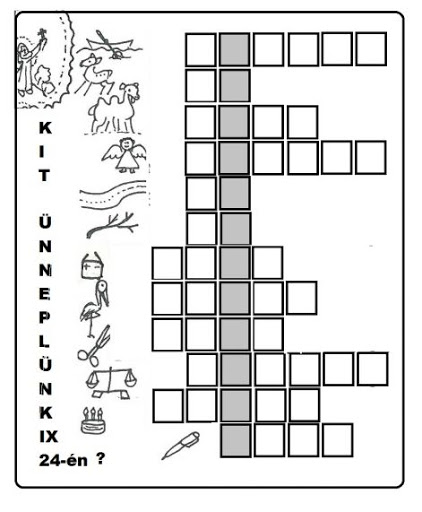 Megoldás:___________________________________________________________